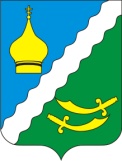 РОССИЙСКАЯ ФЕДЕРАЦИЯРОСТОВСКАЯ ОБЛАСТЬМАТВЕЕВО – КУРГАНСКИЙ РАЙОНМУНИЦИПАЛЬНОЕ ОБРАЗОВАНИЕ«МАТВЕЕВО - КУРГАНСКОЕ СЕЛЬСКОЕ ПОСЕЛЕНИЕ»АДМИНИСТРАЦИЯ МАТВЕЕВО – КУРГАНСКОГОСЕЛЬСКОГО ПОСЕЛЕНИЯПОСТАНОВЛЕНИЕ07 декабря  2017 г                                           № 269                                 п.Матвеев Курган                     В соответствии с пунктом 9 части 1 статьи 15 Федерального закона «Об общих принципах организации местного самоуправления в Российской Федерации» от 06.10.2003 № 131- ФЗ, Федеральным законом от 10.01.2002 № 7-ФЗ « Об охране окружающей среды», Федеральным законом от 30.03.1999 № 52-ФЗ « О санитарно-эпидемиологическом благополучии населения», Уставом муниципального образования « Матвеево-Курганское сельское поселение», в целях повышения уровня благоустройства, содержания и обеспечения санитарного состояния территорий населенных пунктов и мест массового отдыха, социальных объектов и торговых зон, привлечения жителей поселения и коллективов предприятий, организаций, учреждений, независимо от форм собственности к работе по уборке территории:ПОСТАНОВЛЯЮ:1. Утвердить прилагаемый комплексный план мероприятий («дорожную карту») по благо                                     устройству, озеленению и санитарной очистке территории населенных пунктов Матвеево-Курганского сельского поселения на 2018 год. (согласно приложения). 2. Постановление вступает в силу после его опубликования  в информационном бюллетени Матвеево-Курганского сельского поселения и подлежит размещению на официальном сайте Администрации Матвеево-Курганского сельского поселения в информационно-телекоммуникационной сети Интернет.3.  Контроль за выполнением постановления оставляю за собой.           Глава Администрации           Матвеево-Курганского           сельского поселения                                                                           Г.В.Щеткова                                                                                              Приложение	к постановлению АдминистрацииМатвеево-Курганского сельского поселенияот 08 декабря 2017 годя № 269Комплексный план Мероприятий (дорожная карта) по благоустройству, озеленению и санитарной очистке территорий населенных пунктов Матвеево-Курганского сельского поселенияна 2018 год.№ п/пНаименование мероприятия Срок исполненияОтветственный исполнитель1.Организация и проведение месячников  по благоустройству территорий населенных пунктов Матвеево-Курганского сельского поселения с 1 апреля по 30 апреляс 1 августа по 31 августас 1 ноября по 30 ноябряЗаместитель Главы Администрации Матвеево-Курганского сельского поселения2.Проведение субботников в населенных пунктах Матвеево-Курганского сельского поселения19 апреля  Заместитель Главы Администрации Матвеево-Курганского сельского поселения3.Проведение посадок деревьев и кустарников  «Дня древонасаждения»13 апреляЗаместитель Главы Администрации Матвеево-Курганского сельского поселения4.Выполнение текущего ремонта военно-мемориальных объектов, посвященных Великой Отечественной войне (включая ремонт Вечного огня и изготовление надписи «ЛЕНИН»).До 1 мая Заместитель Главы Администрации Матвеево-Курганского сельского поселения5.Проведение рейдов по выявлению несанкционированных свалок мусора Ежемесячно Заместитель Главы Администрации Матвеево-Курганского сельского поселения6.Ликвидация несанкционированных свалок твердых бытовых отходовДни рейдовЗаместитель Главы Администрации Матвеево-Курганского сельского поселения7.Высадка рассады цветов на клумбах До 1 маяСпециалисты Администрации Матвеево-Курганского сельского поселения8.Выполнение косметического ремонта детских площадок и уборка прилегающей к ним территорииДо 1 маяСпециалисты Администрации Матвеево-Курганского сельского поселения9.Работа по применению предусмотренных законодательством мер к организациям и гражданам, не выполняющим своих обязанностей по обеспечению санитарно-эстетического состояния и благоустройства своих территорийПостоянноСпециалисты Администрации Матвеево-Курганского сельского поселения10.Благоустройство территории поселения: -покос сорной растительности;- уборка мусора;- содержание систем уличного освещения.ПостоянноЗаместитель Главы Администрации Матвеево-Курганского сельского поселения11.Проведение агитационной работы по соблюдению санитарного порядка в виде размещения социально-агитационной рекламы - в средствах массовой информации;- в информационных буклетах (листовках)ЕжемесячноОдин раз в годЗаместитель Главы Администрации Матвеево-Курганского сельского поселения12.Проведение агитационной работы по противодействию выжиганию сухой растительности на территории поселения (реализация постановления Администрации области от 08.10.2008 года №493)ЕжемесячноСпециалист по ГО и ЧС Администрации Матвеево-Курганского сельского поселения13.Проведение работ по уходу за зелеными насаждениямиПостоянно,второй и третий кварталЗаместитель Главы Администрации Матвеево-Курганского сельского поселения14.Проведение работы по удалению и санитарной обрезке деревьевЕжеквартальноЗаместитель Главы Администрации Матвеево-Курганского сельского поселения15. Установка общественного туалетаВторой кварталЗаместитель Главы Администрации Матвеево-Курганского сельского поселения16.Строительство водопровода до нового кладбища по ул.КомсомольскойПервый кварталЗаместитель Главы Администрации Матвеево-Курганского сельского поселения17.Изготовление ПСД на благоустройство парков по ул.Агрономической и по ул.ПушкинскойПервый кварталЗаместитель Главы Администрации Матвеево-Курганского сельского поселения18.Установка ограждения на гражданских кладбищах в с.Новоандриановка и х.КолесниковоТретий кварталЗаместитель Главы Администрации Матвеево-Курганского сельского поселения19.Установка въездного знака «п.Сухореченский»Второй кварталЗаместитель Главы Администрации Матвеево-Курганского сельского поселения20.Установка малых архитектурных формПервый кварталЗаместитель Главы Администрации Матвеево-Курганского сельского поселения21.Приобретение детского игрового оборудованияВторой кварталЗаместитель Главы Администрации Матвеево-Курганского сельского поселения22.Установка новых столбов и фонарей уличного освещения (тротуарная дорожки по улицам: Пушкинской, Советской, Агрономической, на въездной стелле «Матвеев Курган»)Четвертый кварталЗаместитель Главы Администрации Матвеево-Курганского сельского поселения23.Установка системы видеофикции в сквере п.Матвеев Курган. Первый кварталЗаместитель Главы Администрации Матвеево-Курганского сельского поселения24.Наведение порядка по ул.Гагарина в п.Матвеев КурганПервый кварталЗаместитель Главы Администрации Матвеево-Курганского сельского поселения25.Разбивка новых клумб (ул.Харьковской и район 2й школы)Первый кварталЗаместитель Главы Администрации Матвеево-Курганского сельского поселения26.Ремонт стеллы «Матвеев Курган»Первый кварталЗаместитель Главы Администрации Матвеево-Курганского сельского поселения